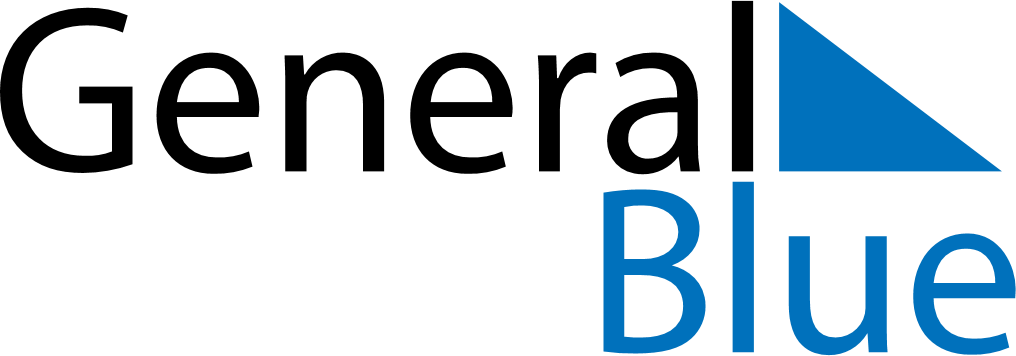 August 2024August 2024August 2024August 2024August 2024August 2024Pello, Lapland, FinlandPello, Lapland, FinlandPello, Lapland, FinlandPello, Lapland, FinlandPello, Lapland, FinlandPello, Lapland, FinlandSunday Monday Tuesday Wednesday Thursday Friday Saturday 1 2 3 Sunrise: 4:00 AM Sunset: 11:00 PM Daylight: 18 hours and 59 minutes. Sunrise: 4:04 AM Sunset: 10:56 PM Daylight: 18 hours and 51 minutes. Sunrise: 4:08 AM Sunset: 10:51 PM Daylight: 18 hours and 42 minutes. 4 5 6 7 8 9 10 Sunrise: 4:13 AM Sunset: 10:47 PM Daylight: 18 hours and 34 minutes. Sunrise: 4:17 AM Sunset: 10:43 PM Daylight: 18 hours and 26 minutes. Sunrise: 4:21 AM Sunset: 10:38 PM Daylight: 18 hours and 17 minutes. Sunrise: 4:25 AM Sunset: 10:34 PM Daylight: 18 hours and 9 minutes. Sunrise: 4:29 AM Sunset: 10:30 PM Daylight: 18 hours and 1 minute. Sunrise: 4:33 AM Sunset: 10:26 PM Daylight: 17 hours and 53 minutes. Sunrise: 4:37 AM Sunset: 10:21 PM Daylight: 17 hours and 44 minutes. 11 12 13 14 15 16 17 Sunrise: 4:40 AM Sunset: 10:17 PM Daylight: 17 hours and 36 minutes. Sunrise: 4:44 AM Sunset: 10:13 PM Daylight: 17 hours and 28 minutes. Sunrise: 4:48 AM Sunset: 10:09 PM Daylight: 17 hours and 20 minutes. Sunrise: 4:52 AM Sunset: 10:05 PM Daylight: 17 hours and 12 minutes. Sunrise: 4:56 AM Sunset: 10:01 PM Daylight: 17 hours and 4 minutes. Sunrise: 4:59 AM Sunset: 9:56 PM Daylight: 16 hours and 56 minutes. Sunrise: 5:03 AM Sunset: 9:52 PM Daylight: 16 hours and 49 minutes. 18 19 20 21 22 23 24 Sunrise: 5:07 AM Sunset: 9:48 PM Daylight: 16 hours and 41 minutes. Sunrise: 5:11 AM Sunset: 9:44 PM Daylight: 16 hours and 33 minutes. Sunrise: 5:14 AM Sunset: 9:40 PM Daylight: 16 hours and 25 minutes. Sunrise: 5:18 AM Sunset: 9:36 PM Daylight: 16 hours and 18 minutes. Sunrise: 5:21 AM Sunset: 9:32 PM Daylight: 16 hours and 10 minutes. Sunrise: 5:25 AM Sunset: 9:28 PM Daylight: 16 hours and 2 minutes. Sunrise: 5:29 AM Sunset: 9:24 PM Daylight: 15 hours and 55 minutes. 25 26 27 28 29 30 31 Sunrise: 5:32 AM Sunset: 9:19 PM Daylight: 15 hours and 47 minutes. Sunrise: 5:36 AM Sunset: 9:15 PM Daylight: 15 hours and 39 minutes. Sunrise: 5:39 AM Sunset: 9:11 PM Daylight: 15 hours and 32 minutes. Sunrise: 5:43 AM Sunset: 9:07 PM Daylight: 15 hours and 24 minutes. Sunrise: 5:46 AM Sunset: 9:03 PM Daylight: 15 hours and 17 minutes. Sunrise: 5:49 AM Sunset: 8:59 PM Daylight: 15 hours and 9 minutes. Sunrise: 5:53 AM Sunset: 8:55 PM Daylight: 15 hours and 2 minutes. 